Муниципальное бюджетное общеобразовательное учреждение«Алходжакентская СОШ им Исмаилова Ш.И» Каякентский районКОНСПЕКТУРОКА ПО РУССКОЙ ЛИТЕРАТУРЕ В 6 КЛАССЕТема: «РУССКАЯ ДУША-ЭТО…»(ПО ПРОИЗВЕДЕНИЮ Н.С.ЛЕСКОВА «ЛЕВША»).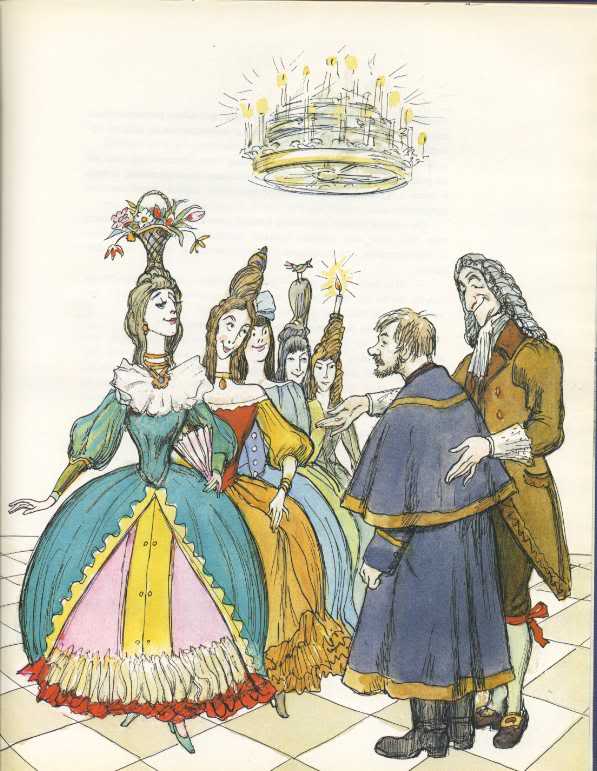 Автор: учитель русского языка и литературы Шихшабекова Э.П.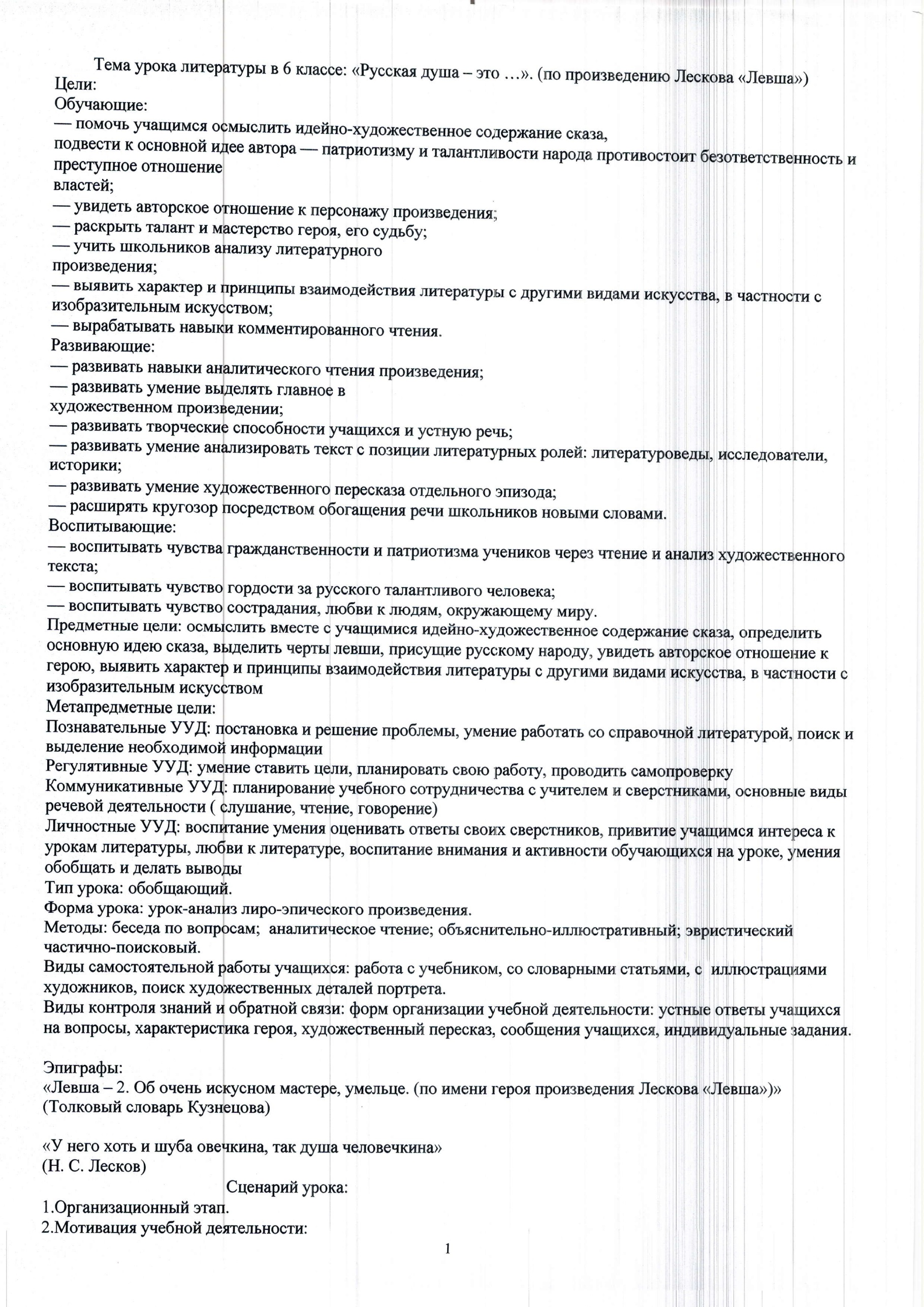 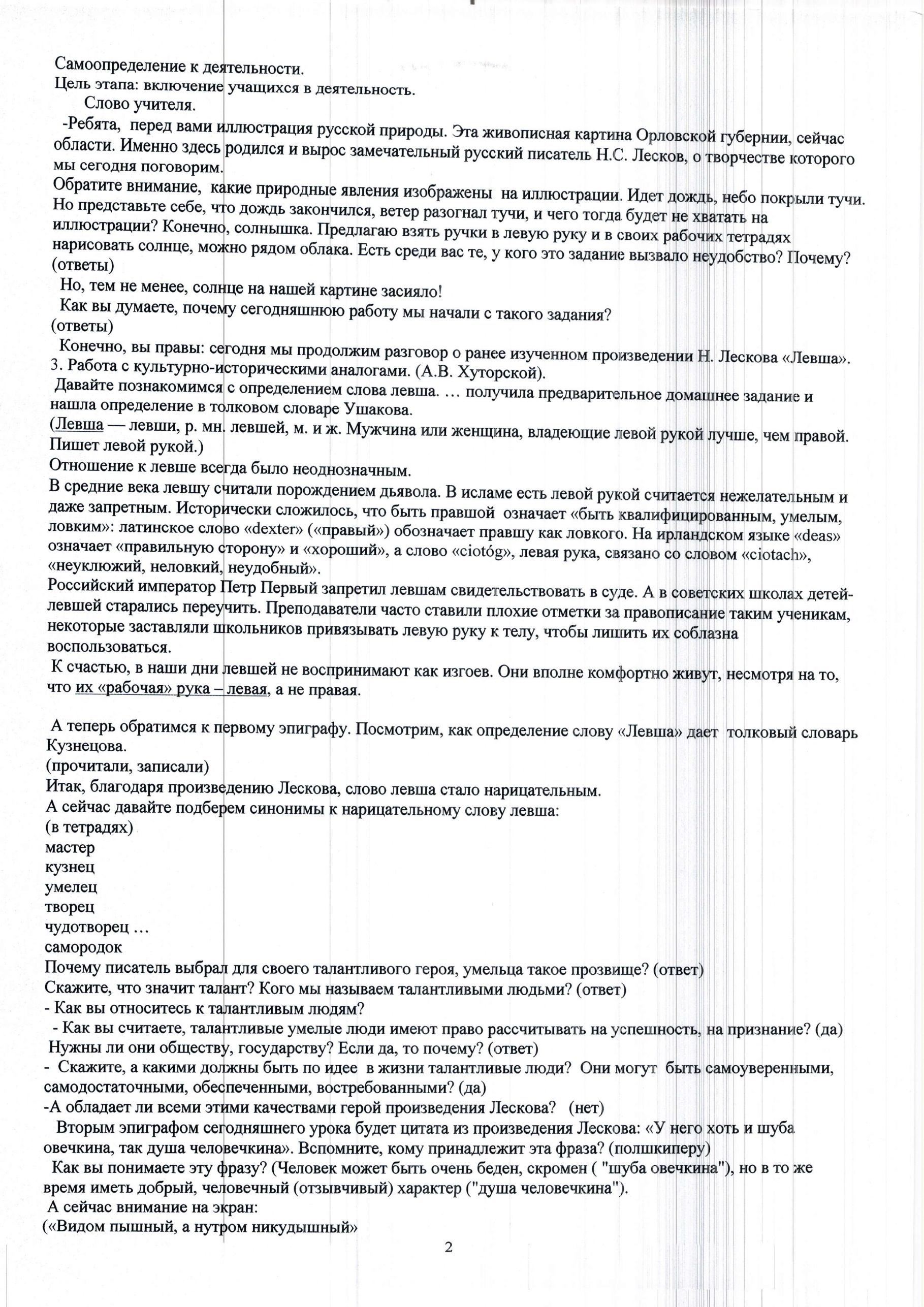 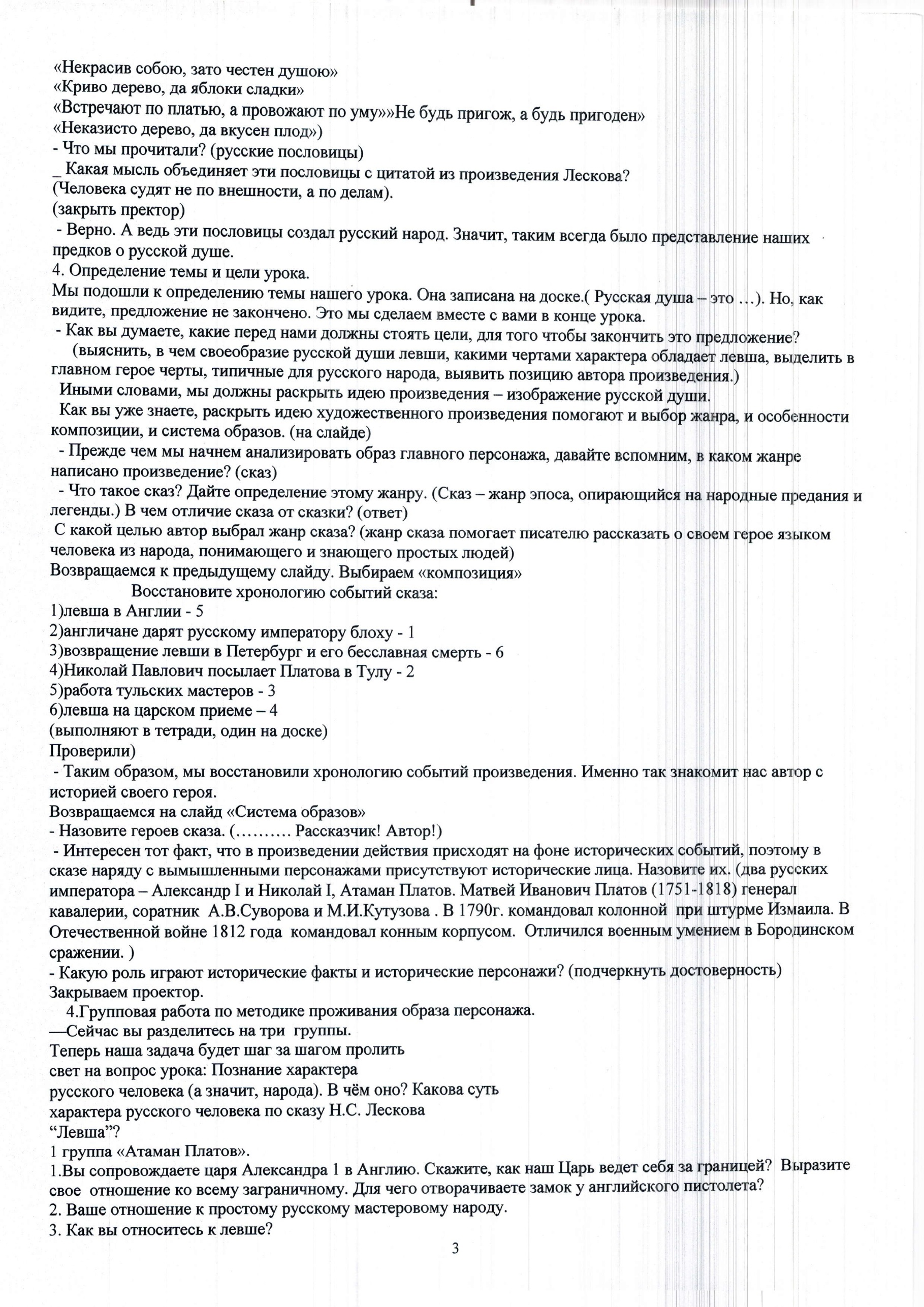 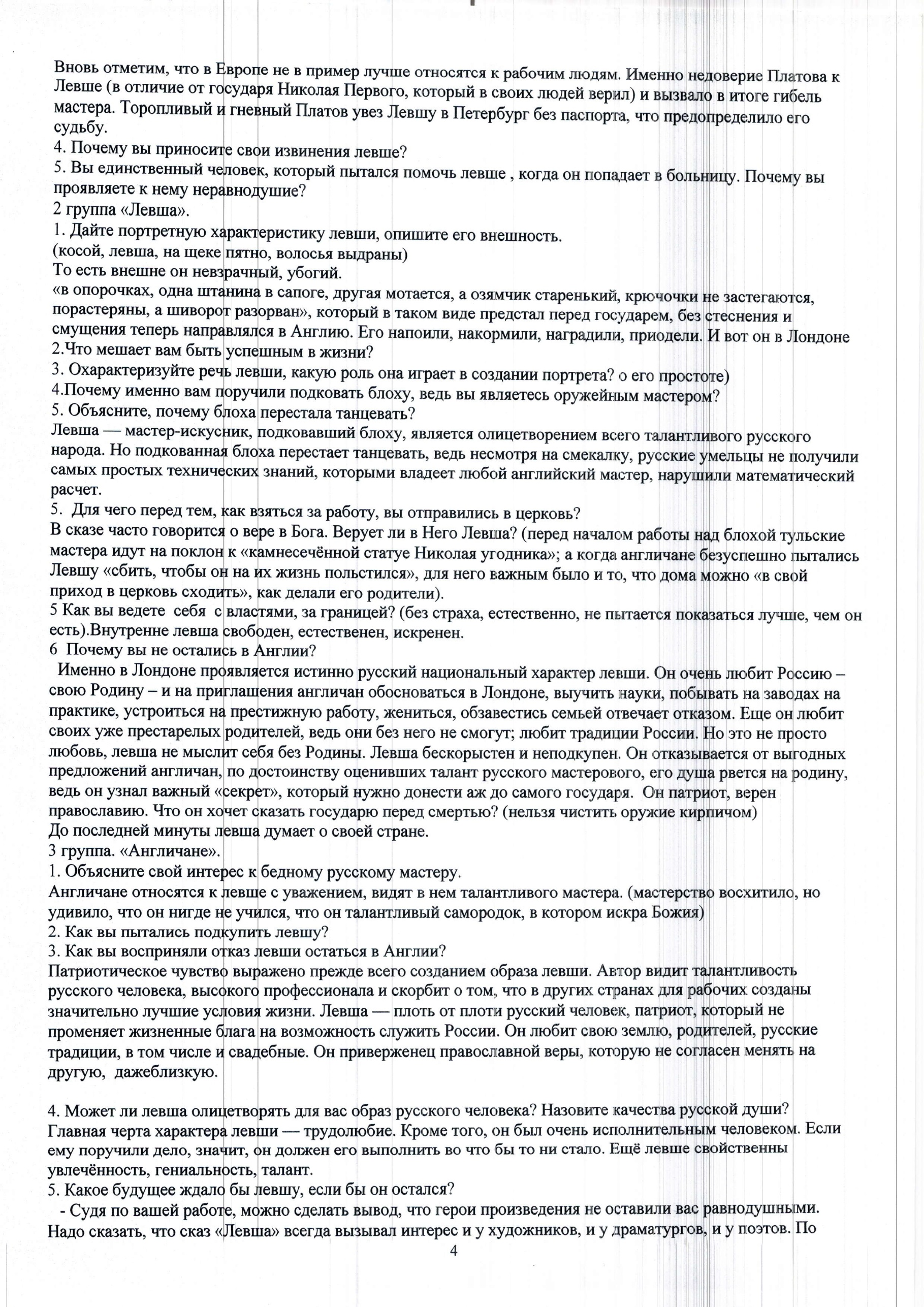 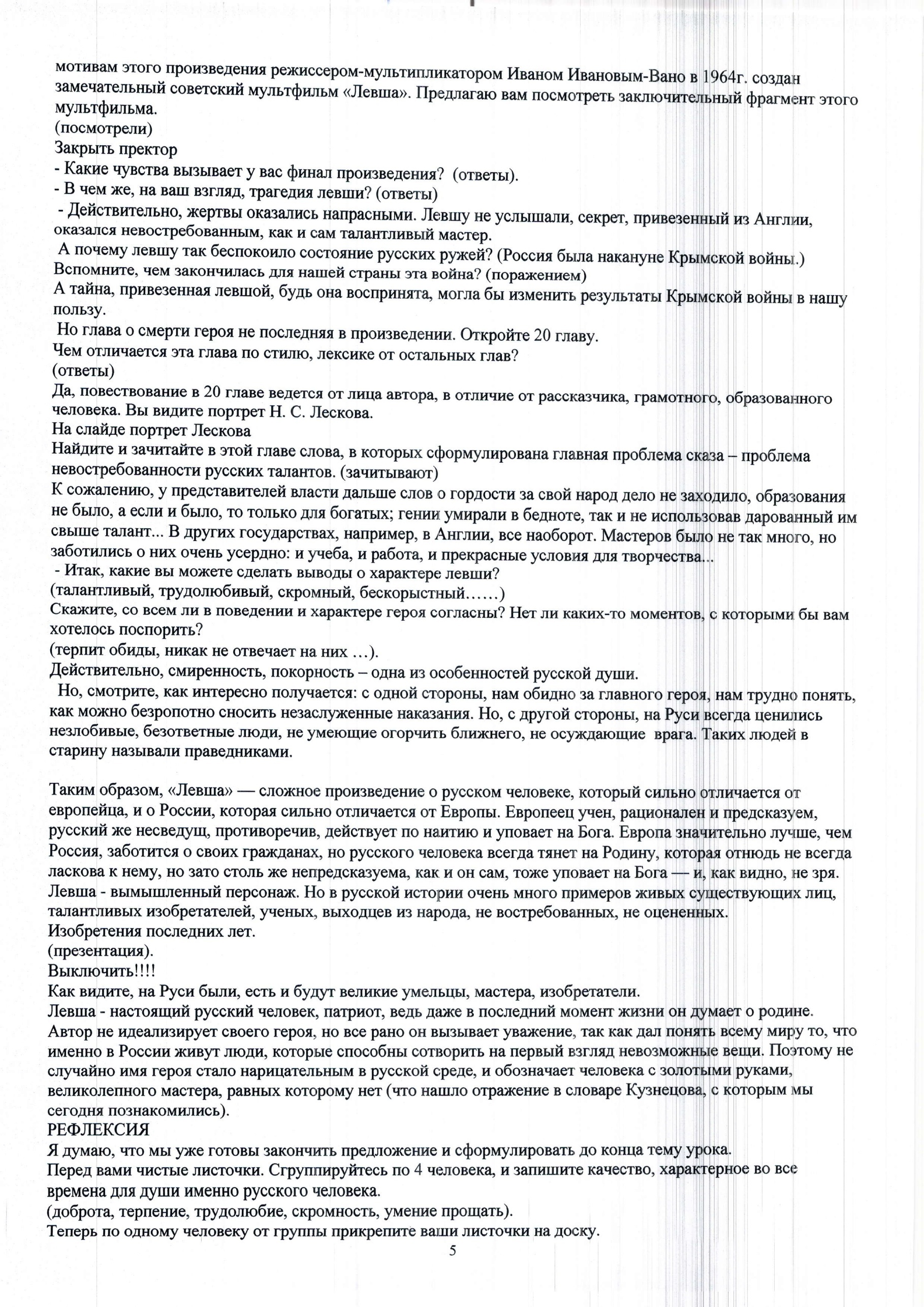 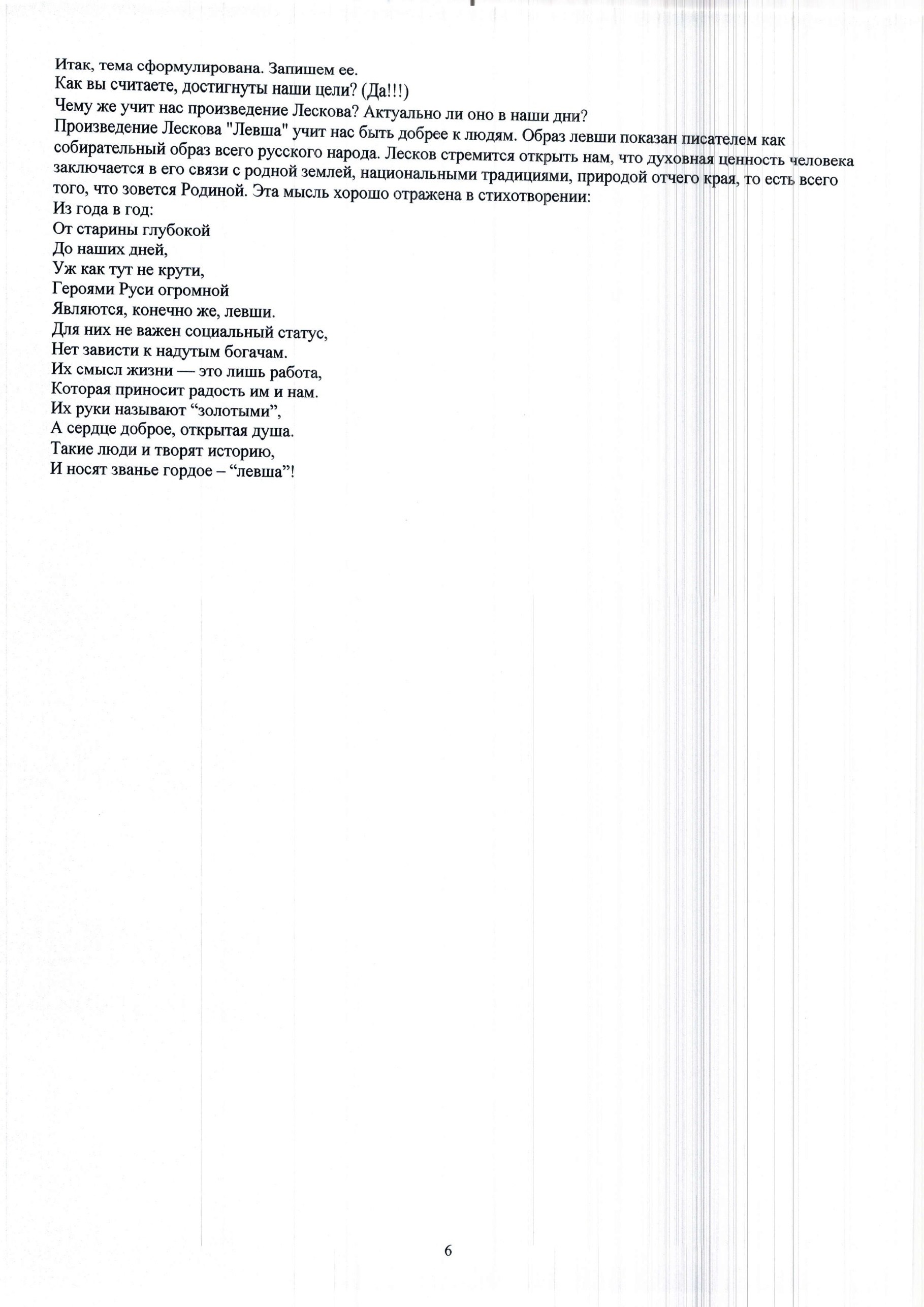 